Кросвород     « Юный математик» 5 класс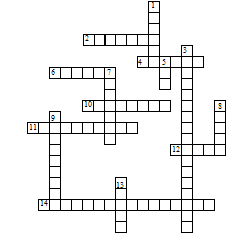 По горизонтали: 2. Единица с шестью нулями. 4. Единица площади, равная 10000 м2. 6. Отрезок, соединяющий центр окружности и любую точку на ней. 10. Суммы длин всех сторон многоугольника. 11. Дробь, у которой числитель меньше знаменателя. 12. Знак, используемый для записи числа. 14. Закон сложения: а + в = в + а.По вертикали: 1. Фигуры, совпадающие при наложении. 3. Закон умножения (а + в) с = ас + вс. 5. Прямоугольный параллелепипед, у которого все ребра равны. 7. Название отрезков, из которых состоит треугольник. 8. Единица масс, равная 1000 кг. 9.Равенство, содержащее неизвестное. 14. Третий разряд любого класса.Ответы:По горизонтали: 2. Миллион. 4. Гектар. 6. Радиус. 10. Периметр. 11. Правильная. 12. Цифра. 14. Переместительный.По вертикали: 1. Равные. 3. Распределительный. 5. Куб. 7. Стороны. 8. Тонна. 9. Уравнение. 13. Сотни.